Publicado en Puerto de la Cruz el 05/03/2021 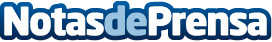 Loro Parque Fundación introduce más ejemplares de guacamayo de Lear en su medio natural en BrasilEl guacamayo de Lear es una de las diez especies que la Fundación ha logrado salvar de su inminente extinción gracias a la financiación de proyectos de conservación ‘in situ’ y ‘ex situ’Datos de contacto:Natalya RomashkoDepartamento de Comunicación e Imagen922 373 841 Ext. 319Nota de prensa publicada en: https://www.notasdeprensa.es/loro-parque-fundacion-introduce-mas-ejemplares Categorias: Canarias Entretenimiento Veterinaria Ecología http://www.notasdeprensa.es